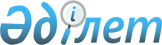 Об установлении квоты рабочих мест для трудоустройства граждан из числа молодежи, потерявших или оставшихся до наступления совершеннолетия без попечения родителей, являющихся выпускниками организаций образования, лиц освобожденных из мест лишения свободы, лиц состоящих на учете службы пробации на 2022 год
					
			Утративший силу
			
			
		
					Постановление акимата Тарбагатайского района Восточно-Казахстанской области от 4 апреля 2022 года № 288. Утратило силу постановлением акимата Тарбагатайского района Восточно-Казахстанской области от 5 декабря 2022 № 691
      Сноска. Утратило силу постановлением акимата Тарбагатайского района Восточно-Казахстанской области от 05.12.2022 № 691.
      В соответствии с подпунктом 2) пункта 1 статьи 18 "Уголовно-исполнительного кодекса" Республики Казахстан, подпунктами 7), 8) статьи 9 Закона Республики Казахстан "О занятости населения", статьей 27 Закона Республики Казахстан "О правовых актах", подпунктом 14-1) пункта 1 статьи 31 Закона Республики Казахстан "О местном государственном управлении и самоуправлении в Республике Казахстан", приказом Министра здравоохранения и социального развития Республики Казахстан от 26 мая 2016 года № 412 "Об утверждении Правил квотирования рабочих мест для трудоустройства граждан из числа молодежи, потерявших или оставшихся до наступления совершеннолетия без попечения родителей, являющихся выпускниками организаций образования, лиц, освобожденных из мест лишения свободы, лиц, состоящих на учете службы пробации" (зарегистрирован в Реестре государственной регистрации нормативных правовых актов № 13898), Тарбагатайский районный акимат ПОСТАНОВЛЯЕТ:
      1. Организациям независимо от организационно-правовой формы и собственности установить квоту рабочих мест:
      1) установить квоту рабочих мест для трудоустройства граждан из числа молодежи, потерявших или оставшихся до наступления совершеннолетия без попечения родителей, являющихся выпускниками организаций образования согласно приложению 1 к настоящему постановлению;
      2) установить квоту рабочих мест для трудоустройства лиц, освобожденных из мест лишения свободы, лиц, состоящих на учете службы пробации согласно приложения 2 к настоящему постановлению.
      2. Признать утратившими силу следующие постановления акимата Тарбагатайского района:
      1) постановление акимата Тарбагатайского района от 26 апреля 2021 года № 430 "Об установлении квоты рабочих мест для трудоустройства граждан из числа молодежи, потерявших или оставшихся до наступления совершеннолетия без попечения родителей, являющихся выпускниками организаций образования" (зарегистрировано в Реестре государственной регистрации нормативных правовых актов за № 8714);
      2) постановление акимата Тарбагатайского района от 15 апреля 2021 года №347 "Об установлении квоты рабочих мест для трудоустройтва лиц, состоящих на учете службы пробации, а также для лиц, освобожденных из мест лишения свободы" (зарегистрировано в Реестре государственной регистрации нормативных правовых актов за № 8655).
      3. Контроль за исполнением настоящего постановления возложить на заместителя акима района Е.Сабырбаева.
      4. Настоящее постановление вводится в действие по истечении десяти календарных дней после дня его первого официального опубликования. Квота рабочих мест для трудоустройства граждан, из числа молодежи, потерявших или оставшихся до наступления совершеннолетия без попечения родителей, являющихся выпускниками организаций образования Квота рабочих мест для трудоустройства лиц, состоящих на учете службы пробации, а также для лиц, освобожденных из мест лишения свободы
					© 2012. РГП на ПХВ «Институт законодательства и правовой информации Республики Казахстан» Министерства юстиции Республики Казахстан
				
      Акима района 

А. Смаилов
Приложение 1
к постановлению акимата 
района
от "04" апреля 2022 года
№ 288
    № п/п
Наименование организации, предприятия, учреждения
Списочная численность работников
Размер квоты (% от списочной численности работников)
Квота рабочих мест для трудоустройства граждан, из числа молодежи, потерявших или оставшихся до наступления совершеннолетия без попечения родителей, являющихся выпускниками организаций образования
1
Коммунальное государственное предприятия на праве хозяйственного ведения Центральная районная больница Тарбагатайского района
203
1
2
2
Коммунальное государственное предприятия на праве хозяйственного ведения межрайонная больница Тарбагатайского района
100
1
1
3
Государственное учреждение "Отдел образования Тарбагатайского района" 
35
1
1Приложение 1
к постановлению акимата 
района
от "04" апреля 2022 года
№ 288
    № п/п
Наименование организации, предприятия, учреждения
Списочная численность работников
Размер квоты (% от списочной численности работников
Квота рабочих мест для трудоустройства лиц, состоящих на учете службы пробации, а также для лиц, освобожденных из мест лишения свободы
1
Государственное коммунальное предприятия "Аксуат" на праве хозяйственное ведения акимата Тарбагатайского района 
100
1
1
2
Товарищество с ограниченной ответственностью "Айзат Курылыс" 
50
1
1
3
Товарищество с ограниченной ответственностью "ПМК Құрылыс"
100
1
1
4
Товарищество с ограниченной ответственностью "Рыбаки Зайсана"
100
1
1